How do you feel when you want to eat?Where can you eat?What food do you like to order when you eat out?Imagine you are in a restaurant in New York. How do say these sentences?אפשר לאכול כאן?אני רוצה בבקשה חביתת עין וסלט עם עגבניות, מלפפונים, חסה ובלי בצל.סטייק מבשר (תרנגול) הודו ומיץ תפוזים.אני רוצה טוסט עם זיתים.אני רוצה צנימים עם חמאה וריבה.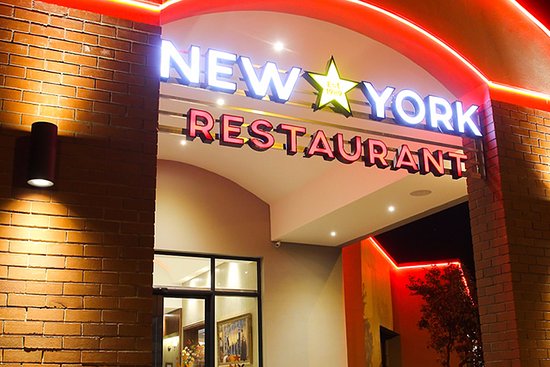 It wasn't easy, was it?Now you are going to watch "Israeli at a New York Restaurant" on YouTube https://www.youtube.com/watch?v=FpVl2aL_9Sg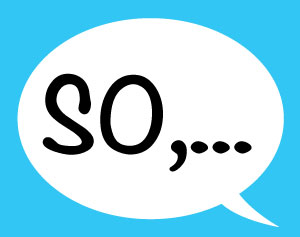 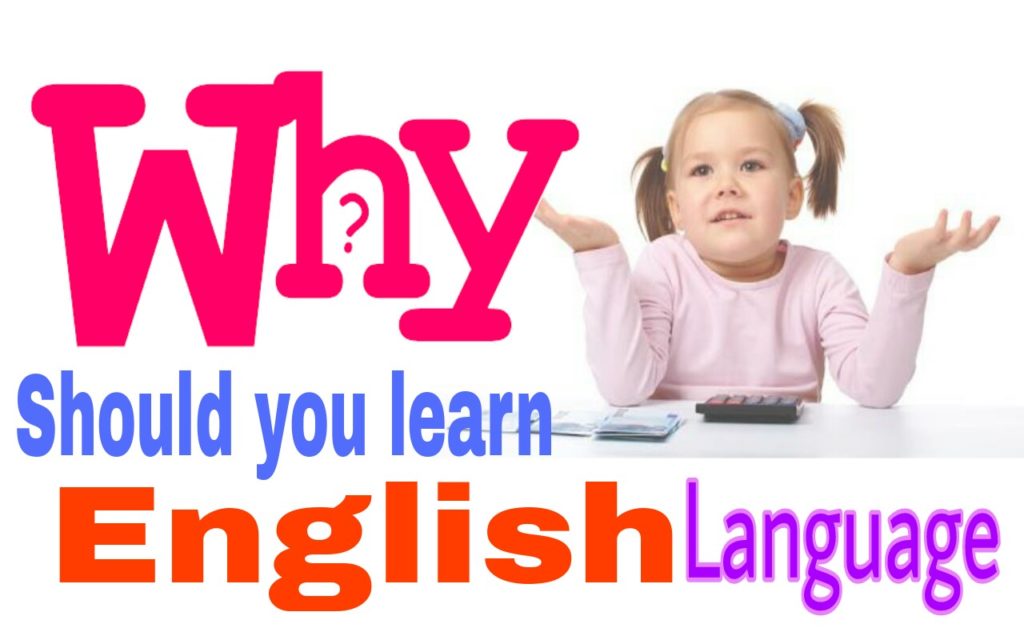 To travel because English is widely spoken in the world. 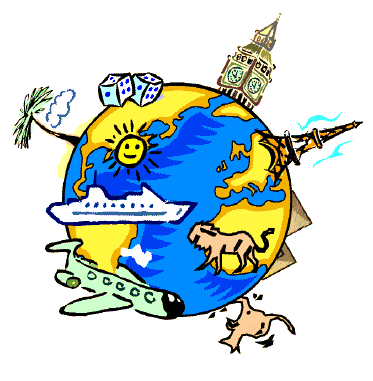 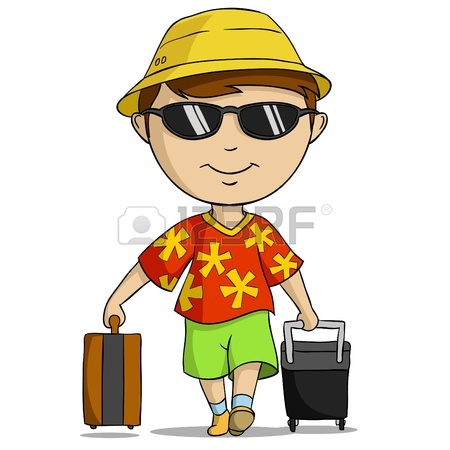  To order in a restaurant when we are abroad.. 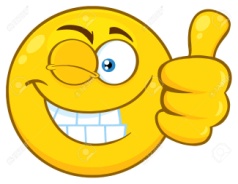 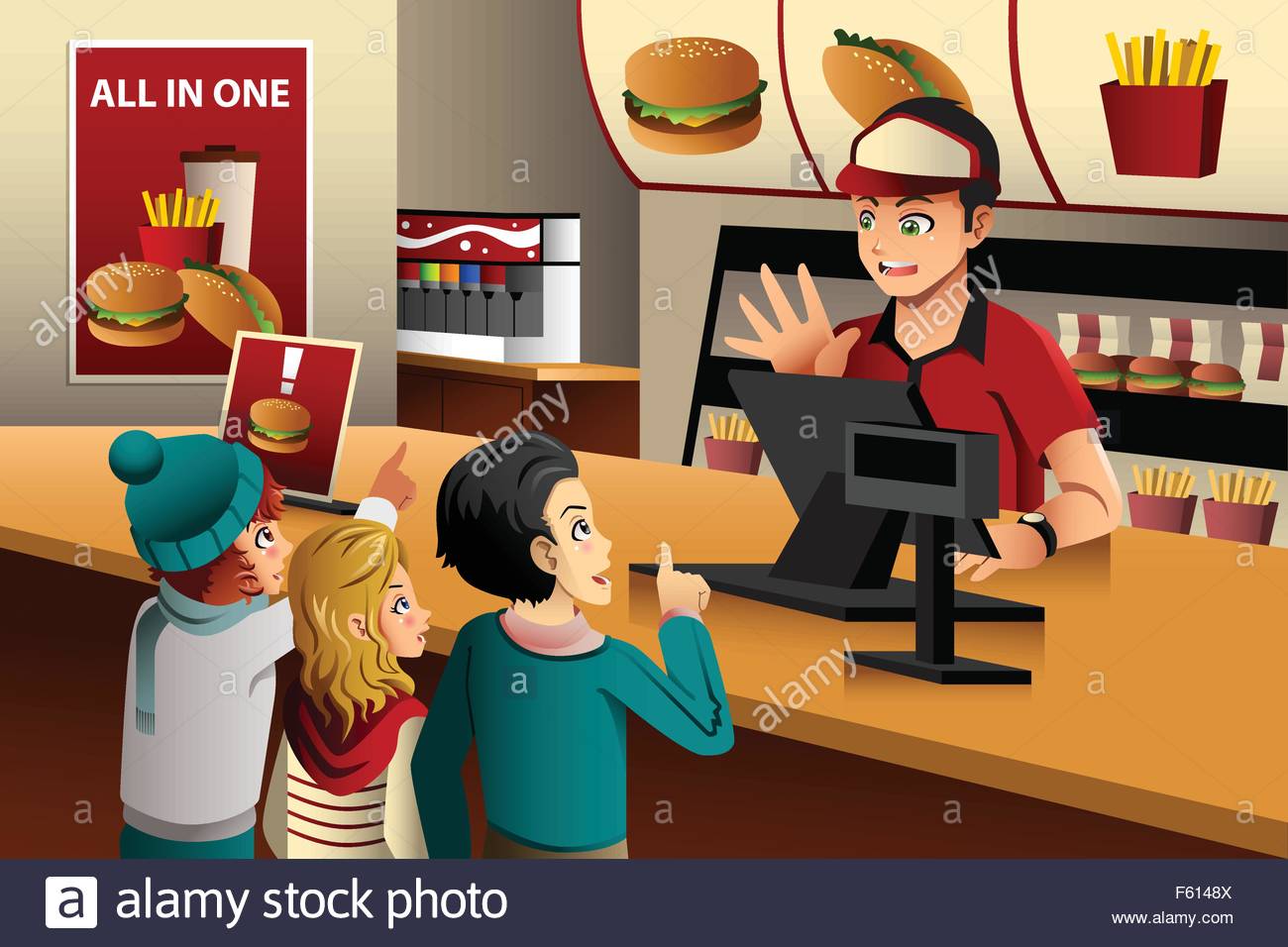 To meet new people.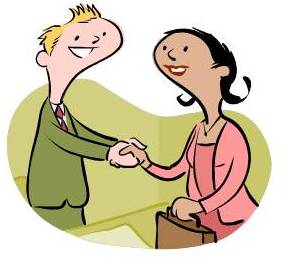 To know English is useful to chat and surf the net. 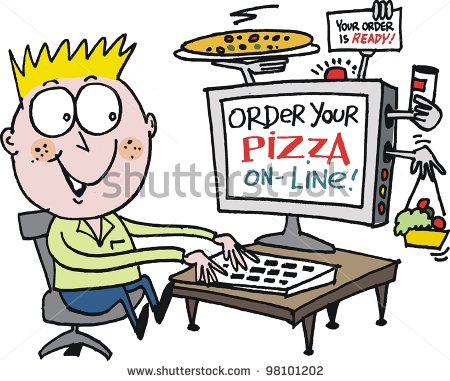 To understand the instructions to tech manuals and devices. 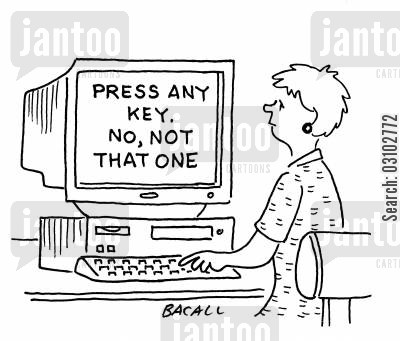 To get a better job. 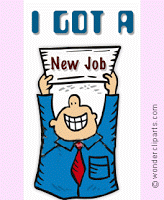 To understand books and magazines. 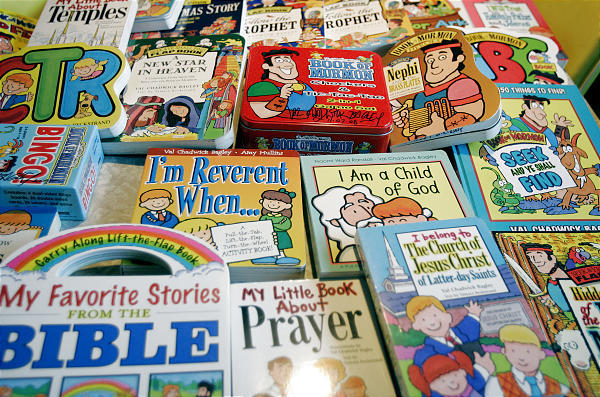 To get the meaning of lyrics in English songs. 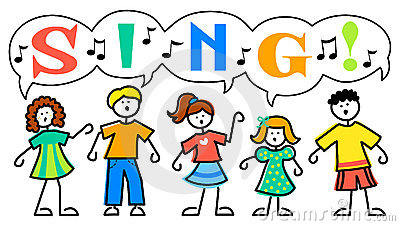 To understand TV shows.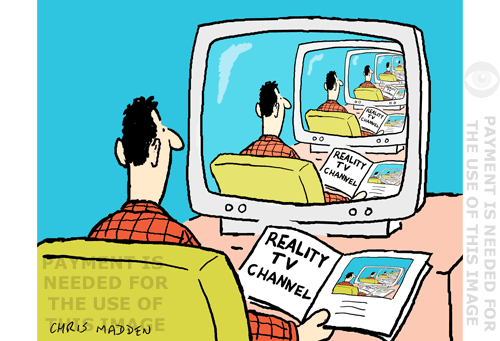 To understand a new culture, customs and traditions.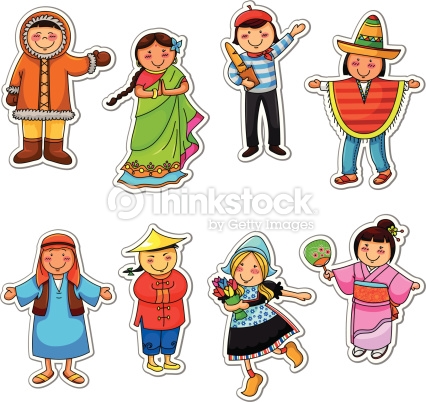 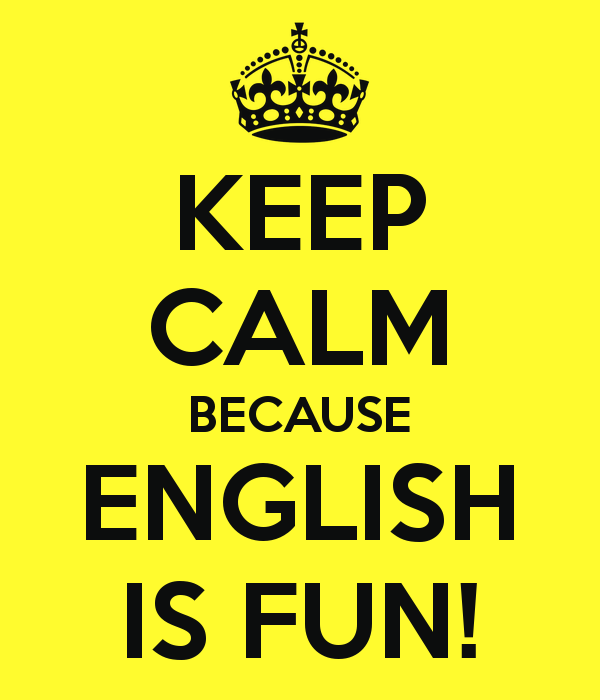 